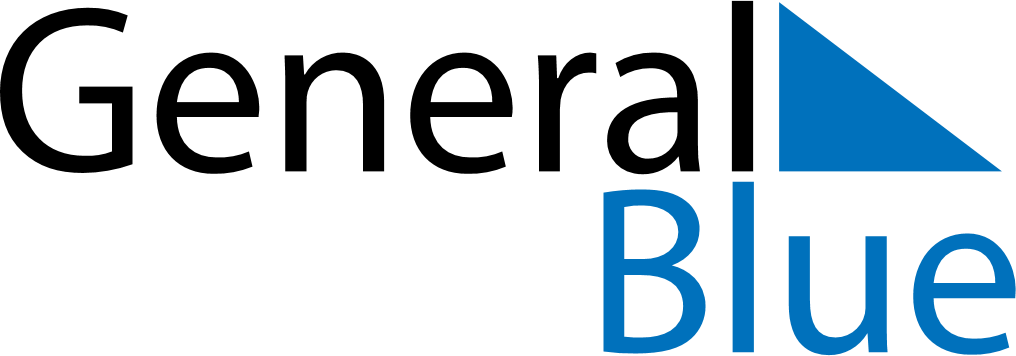 December 2018December 2018December 2018December 2018ArubaArubaArubaSundayMondayTuesdayWednesdayThursdayFridayFridaySaturday123456778St. Nicholas’ Eve91011121314141516171819202121222324252627282829Christmas DayBoxing Day3031